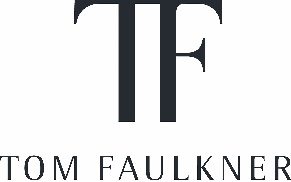 Office Junior at Tom FaulknerTom Faulkner is a multi-award winning creative business that designs and makes beautiful and distinctive furniture. We sell to leading interior designers and architects working on prestigious residential and hotel projects all over the world. We are looking for a super-efficient office junior to support the team in our Chelsea showroom and office. This role would suit a recent graduate who has initiative, drive and an interest in design.RequirementsWell presented with a friendly and confident telephone mannerA keen eye for detailStrong organisational and communication skillsLots of initiative and a willingness to take on any task no matter how large or small A strong team playerExperience working in an office environmentCompetent and confident working on Excel, Word, Outlook, PhotoshopResponsibilities includeAnswering and directing callsOpening, sorting and distributing mailManaging the sample librarySending out catalogues and samples to customersReplenishing office supplies Filing and basic bookkeeping tasksUpdating contact lists on databaseUpdating websiteKeeping the showroom looking beautiful at all timesGeneral day to day admin tasksMeeting and greeting clientsSalary £21,000 Please send a short covering letter telling us what differentiates you from the crowd and why you’re interested in the role, and your CV to miranda@tomfaulkner.co.uk